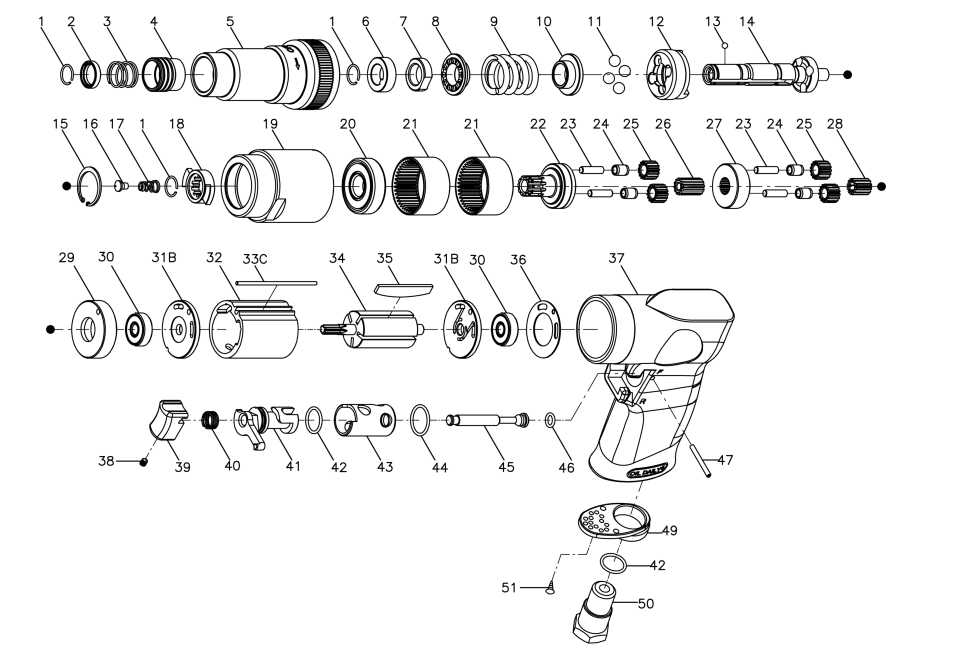 Лист запасных частей пневмошуруповерта Yoshi SD-163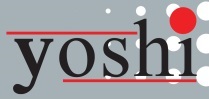 №Артикул.НаименованиеКоличество№Артикул.НаименованиеКоличество1764-024Стопорное кольцо327765-012Опорная шайба сателлита12764-027Шайба128610R-017Центральный сателлит13764-026Пружинка129600R-005Передняя пластина14764-025Сеператор13000-2347Подшипник5764-001Корпус сцепления131B615R-009Задняя пластина6764-010Распорка132600R-006Цилиндр ротор17764-023Гайка регулировки133C615R-022Ось18764-022Шайба134600R-007Ротор19765-021Пружина135600R-008Лопасть ротора10764-020  Упорная шайба136600R-020Прокладка корпуса11100-3810Стальной шар37600R-001Корпус112764-019Обойма13800-0605Винт клавиши11300-3813Стальной шар139600R-025Клавиша114764-011CHХвостовик140600R-028Пружина11500-3107Стопорное кольца141600R-019Обратный клапан116764-017Упор пружины14200-41121Кольцо уплотнительное17764-016Пружина143600R-024Цилиндр клапана118764-018Шестерня зацепления14400-4182Кольцо уплотнительное119765-002Зажимная крышка145600R-021Шток клапана12000-2346Подшипник14600-4116Кольцо уплотнительное121600R-015   Корпус редуктора24700-3374Пружинный штифт122765-015Ось редуктора149600R-026Дефлектор12300-3415Ось650600R-023AШтуцер (1/4”)124765-028Втулка650125765-014Сателлит650126610R-016Сателлит опорной шайбы15100-0807Винт2